هو الله - ای امة‌ اللّه چه خوش‌ طالعی که خود و اولاد…حضرت عبدالبهاءاصلی فارسی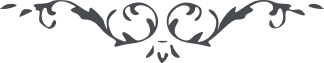 ٥٨١ هو الله ای امة‌ اللّه چه خوش‌ طالعی که خود و اولاد و احفادت در ظلّ کلمه وحدانيّت مجتمع شديد و در پناه حقّ ملتجی گشتيد. اين نعمت عظمی نصيب هر کس نه چه که يوم يفرّ المرء من امّه و ابيه و اخته و اخيه و صاحبته و بنيه است. امّا تو الحمد للّه در اين امتحان نيفتادی. ع ع 